Unit 2 Lesson 3: Groups that Look Very DifferentWU Choral Count: Represent with Fingers and Numbers (Warm up)Student Task Statement1 More or Fewer Pattern BlocksStudent Task Statement2 Create Groups with More and FewerStudent Task Statement3 Introduce Number Race, Numbers 1–10Student Task StatementChoose a center.Number Race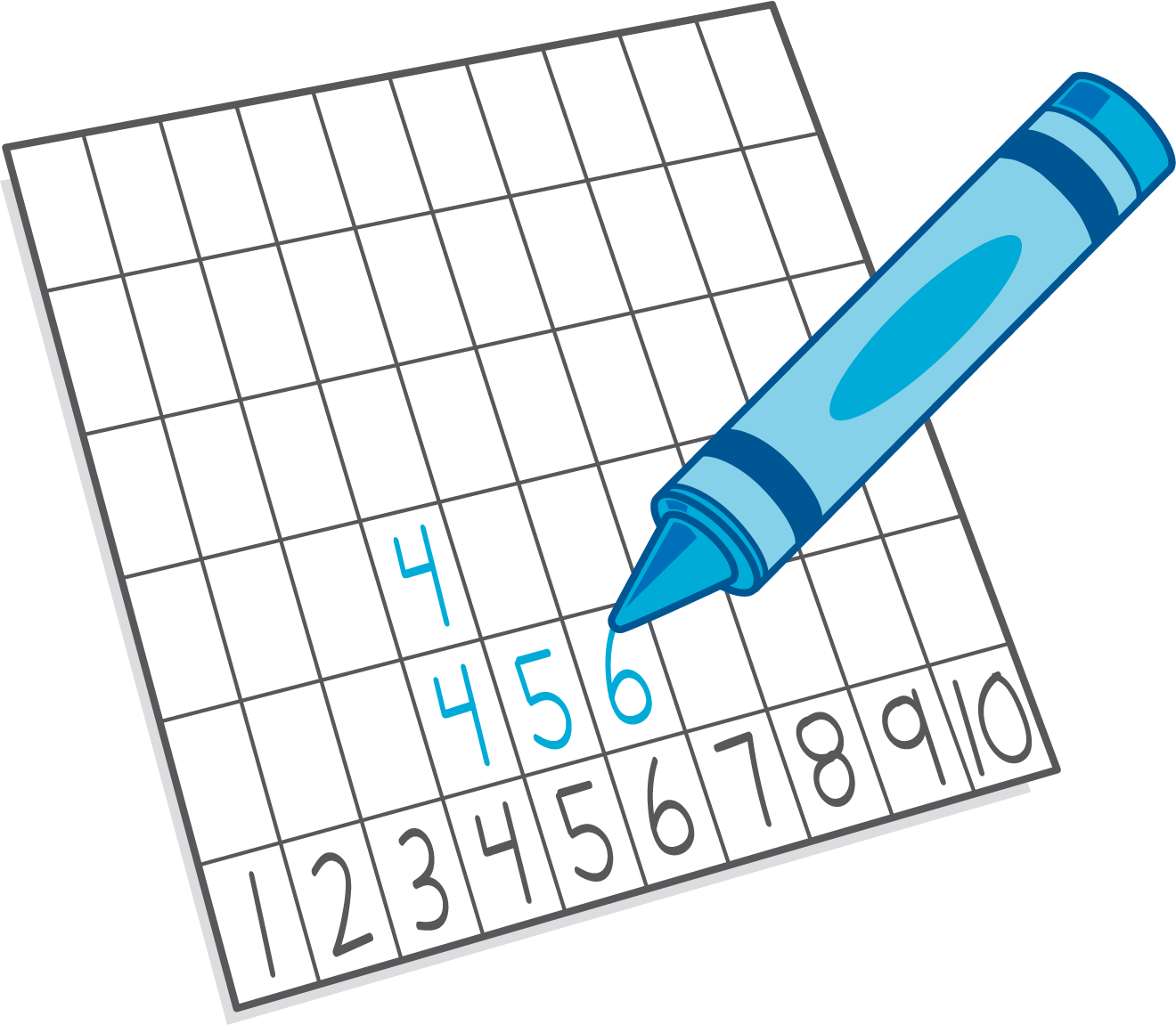 Shake and Spill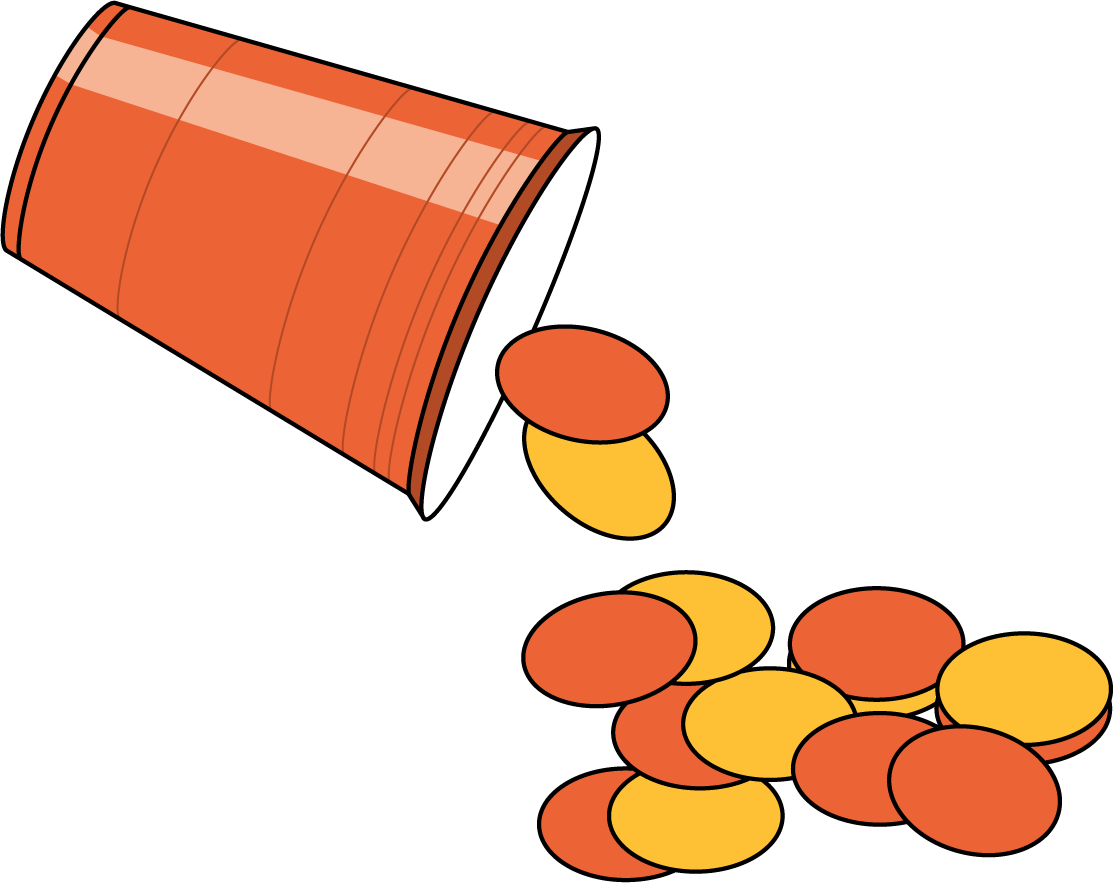 Math Fingers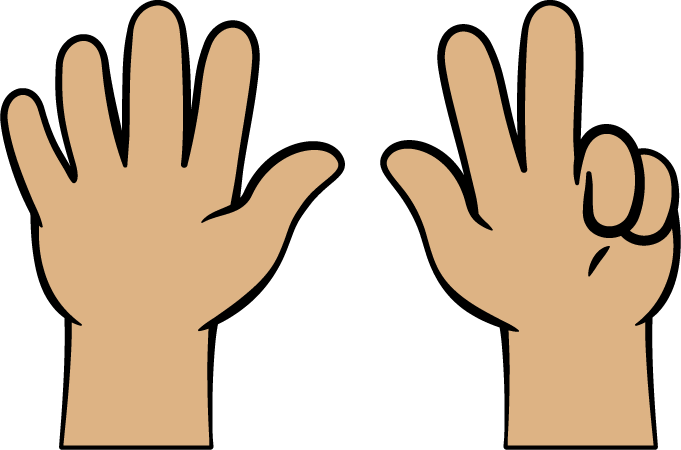 Pattern Blocks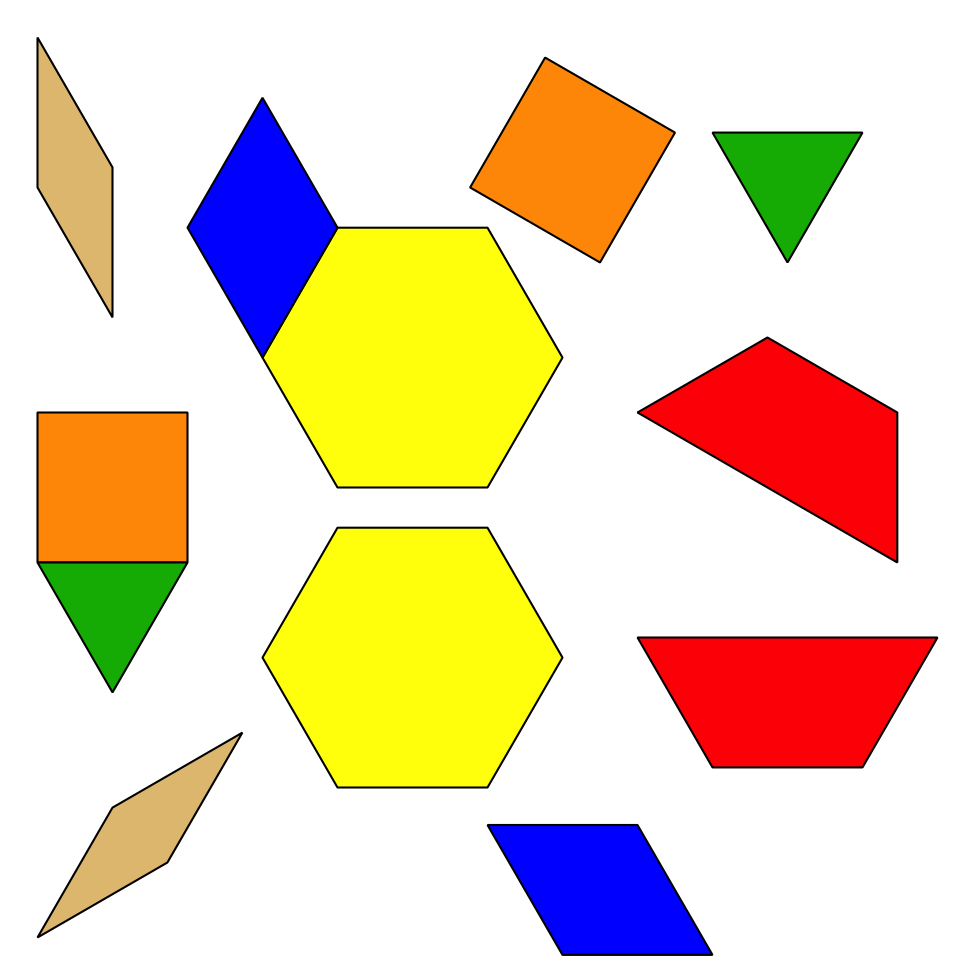 Picture Books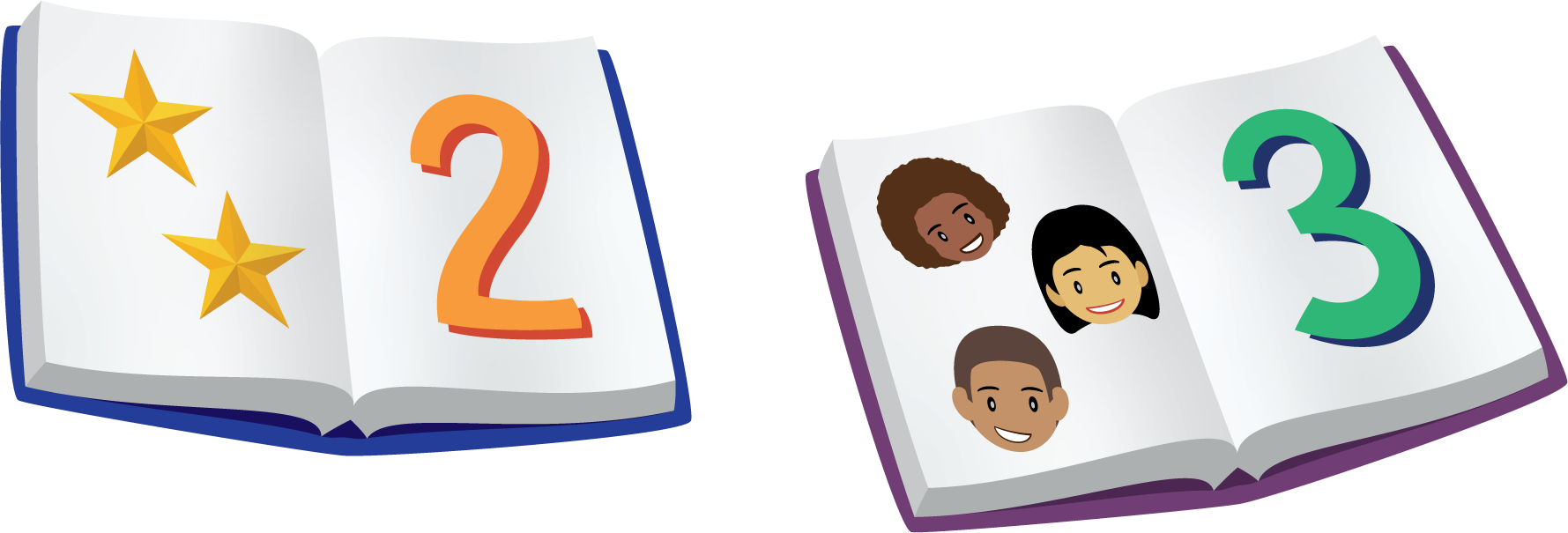 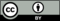 © CC BY 2021 Illustrative Mathematics®